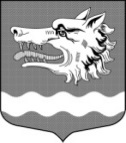 Администрация Раздольевского сельского поселения Приозерского муниципального района Ленинградской областиПОСТАНОВЛЕНИЕ07 сентября 2023 года                                                                                                           № 206«Об утверждении программы профилактики рисков причинения вреда (ущерба) охраняемым законом ценностям по муниципальному контролю в сфере благоустройства на                   территории Раздольевского сельского поселения Приозерского муниципального района Ленинградской области на 2024 год В соответствии со статьей 44 Федерального закона от 31 июля 2020 г. № 248-ФЗ «О государственном контроле (надзоре) и муниципальном контроле в Российской Федерации», постановлением Правительства Российской Федерации от 25 июня 2021 г. № 990 «Об утверждении Правил разработки и утверждения контрольными (надзорными) органами программы профилактики рисков причинения вреда (ущерба) охраняемым законом ценностям», решением Совета депутатов Раздольевского сельского поселения Приозерского муниципального района Ленинградской области  от 29.09.2021г. № 129 «Об утверждении   положения о муниципальном контроле в сфере благоустройства на территории Раздольевского сельского поселения Приозерского муниципального района Ленинградской области», Уставом Раздольевского сельского поселения Приозерского муниципального района Ленинградской области, администрация Раздольевского сельского поселения Приозерского муниципального района Ленинградской области  ПОСТАНОВЛЯЕТ:Утвердить программу профилактики рисков причинения вреда (ущерба) охраняемым законом ценностям по муниципальному контролю в сфере благоустройства на территории Раздольевского сельского поселения Приозерского муниципального района Ленинградской области на 2024 год согласно приложению.Опубликовать настоящее постановление в средствах массовой информации и на официальном сайте администрации Раздольевского сельского поселения Приозерского муниципального района Ленинградской области Раздольевское.РФПостановление вступает в силу с момента его официального опубликования.Контроль за исполнением настоящего постановления оставляю за собой.Глава администрации                     	                                                                            В.В. Зайцева Исп. А.Ш. Шехмаметьева,Разослано: дело-2, прокуратура -1С приложениями можно ознакомиться на сайте администрации МО Раздольевское сельское поселение «раздольевское.рф»